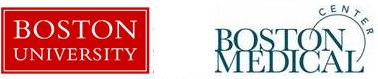 BU-BMC Cancer Center Travel Award Program 2019Applicant InformationBriefly state (1-2 sentences) your “career stage” (e.g. 3rd year post-doctoral fellow working with Dr. Smith).  
What is the importance of this meeting to your career/training? 
Describe your research and its relevance to the Cancer Center.
Name:Degree:Current Position:Email:Mentor:Abstract Title and Author(s):Poster or Talk